Protokół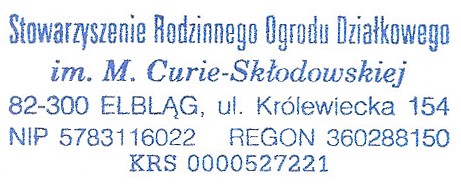 z Walnego Zebrania sprawozdawczego za 2020 rokczłonków Stowarzyszenia Rodzinnego Ogrodu Działkowegoim. Marii Curie Skłodowskiej w Elbląguprzeprowadzonego 26 czerwca 2021 rokuPorządek zebraniaOtwarcie zebrania – Prezes.Wybór Przewodniczącego zebrania i Sekretarza (głosowanie jawne).Stwierdzenie prawomocności zebrania na podstawie listy obecności – Przewodniczący.Zapoznanie uczestników z porządkiem zebrania / wnioski w sprawie uzupełnienia porządku Walnego Zebrania (głosowanie jawne) – Przewodniczący.Powołanie Komisji Uchwał i Wniosków (głosowanie jawne).Przedstawienie sprawozdania z pracy Zarządu ROD za rok 2020 – Prezes.Przedstawienie sprawozdania z pracy Komisji Rewizyjnej – Przewodniczący.Przedstawienie sprawozdania z pracy Komisji Rozjemczej – Przewodniczący.Podjęcie uchwał w sprawie:przyjęcia sprawozdania finansowego za rok 2020;udzielenia absolutorium dla organów stowarzyszenia za rok 2020.Przedstawienie planu pracy merytorycznej, opłat, remontów i inwestycji oraz preliminarza finansowego na rok 2021.Plan pracy merytorycznej – Prezes;Propozycje opłat – Prezes;opłata ogrodowa b/z (0,35 zł za m2);składka członkowska /opłata za administrowanie/ b/z (12 zł);ekwiwalent za nieodpracowane godziny społeczne b/z (20 zł za godzinę);opłata wodna i energetyczna b/z (5 zł i 4,80 zł);przedpłata za zużytą wodę i energię elektryczną b/z (10 zł i 5 zł);opłata za wywóz śmieci wg stawek operatora (ok 20 zł);ubezpieczenie majątek + nnw w czasie prac społecznych (5 osób) b/z (ok 200 zł);ryczałt za przejazdy b/z (200 zł.)opłata za zużytą wodę (wg stawek EPWiK ok 4,60 zł za m3);opłata za en. elektryczną (wg. stawek ENERGA ok 1 zł za kWh).Propozycje remontów i preliminarz finansowy na 2021 rok.Dyskusja nad przedstawionymi propozycjamiZgłaszanie uwag i poprawek / wnioski, uzupełnienia propozycje – głosowanie jawne.Podjęcie uchwał w sprawie: (głosowanie jawne)Zatwierdzenia planu pracy merytorycznej Zarządu ROD na 2021 rok;Zatwierdzenie propozycji opłat:opłata ogrodowa;składka członkowska /opłata za administrowanie/;ekwiwalent za nieodpracowane godziny społeczne;opłata wodna i energetyczna;przedpłata za zużytą wodę i energię elektryczną;opłata za wywóz śmieci;ubezpieczenie majątek + nnw w czasie prac społecznych (5 osób);ryczałt za przejazdy;opłata za zużyte media woda prąd.Zatwierdzenie planu gospodarczego na 2021 rok.Dyskusja i sprawy bieżące.Zakończenie zebrania – Przewodniczący.Przebieg zebraniaAd.1 Prezes Stowarzyszenia p. G U dokonała otwarcia Walnego Zebrania.Ad.2 W głosowaniu jawnym jednogłośnie na przewodniczącego zabrania wybrano p. A K, na sekretarza wybrany został p. L Ł.Ad.3 Przewodniczący zebrania, na podstawie podpisów złożonych na listach obecności stwierdził, że w zebraniu uczestniczy 45 członków Stowarzyszenia ROD. W związku z powyższym zgodnie z § 28 ust. 2 Statutu Stowarzyszenia ROD ze względu na brak osiągnięcia kworum Walne Zebranie w pierwszym planowanym terminie okazało się nieprawomocne. Zgodnie z § 28 ust. 3 Statutu Stowarzyszenia ROD prawomocność Walnego Zebrania osiągnięta została w drugim planowanym terminie po upływie 30 minut po godzinie pierwszego terminu.Ad.4 Przewodniczący zebrania przedstawił przyjęty porządek Walnego Zebrania. Wniosków w sprawie uzupełnienia przedstawionego porządku zebrania nie było.Ad.5 Do Komisji uchwał i wniosków powołano: R Ż, R G.Ad.6 Prezes przedstawiła sprawozdanie z pracy Zarządu w roku 2020.Ad.7 Przedstawiciel Komisji Rewizyjnej przedstawił sprawozdanie z pracy komisji w roku 2020.Ad.8 Przewodniczący Komisji Rozjemczej przedstawił sprawozdanie z pracy komisji w roku 2020. Ad.9 Przewodniczący zebrania zarządził głosowanie nad poniższymi uchwałami, które zostały przyjęte:w sprawie zatwierdzenia sprawozdania finansowego za 2020 rok (jednogłośnie), uchwała nr 1/2021;w sprawie absolutorium dla organów Stowarzyszenia za 2020 rok (jednogłośnie), uchwała nr 2/2020;Ad.10 Przystąpiono do przedstawienia planu pracy merytorycznej, opłat, remontów i inwestycji oraz preliminarza finansowego na rok 2021.Prezes przedstawiła Plan pracy merytorycznej Stowarzyszenia ROD na bieżący rok;Prezes przedstawiła propozycje opłat na rok 2021 w tym:opłata ogrodowa b/z – 35 gr za m2 powierzchni dzierżawionej działki;składka członkowska/opłata za administrowanie b/z – 12 zł od każdej osoby będącej członkiem Stowarzyszenia ROD lub działki dzierżawców niezrzeszonych;ekwiwalent za nieodpracowane godziny społeczne – b/z 20 zł za godz. /5 godzin x 20 zł za każdą godzinę/;opłata wodna i energetyczna b/z – 5 zł od działki oraz 4,80 zł opłaty przesyłowej od działki posiadającej dostęp do energii elektrycznej;przedpłata za zużytą wodę i energię elektryczną b/z – 10 zł od działki i 5 zł od działki z dostępem do energii elektrycznej;opłata za zużytą wodę i energię elektryczną wg stawek operatorów;opłata za wywóz śmieci wg stawek operatora;ubezpieczenie mienia oraz nnw w czasie prac społecznych (5 osób) 400 zł;ryczałt za przejazdy b/z /200 zł/;Prezes przedstawiła propozycje remontów oraz preliminarz finansowy na 2021 rok.Ad. 11 Zgłaszanie uwag i poprawek – głosowanie jawnePrzewodniczący zebrania p. A K zgłosił propozycję podniesienia opłaty za dzierżawę działki do 37 gr za m2 powierzchni dzierżawionej działki. Propozycja została przyjęta do porządku walnego zebrania większością głosów przy jednym wstrzymującym się.Przewodniczący zebrania p. A K zgłosił propozycję podniesienia składki członkowskiej do 18 zł. Propozycja została przyjęta do porządku walnego zebrania większością głosów przy jednym wstrzymującym się.Ad.12 Przewodniczący zebrania ogłosił głosowanie nad podjęciem uchwał w następujących sprawach:Zatwierdzenia planu gospodarczego Zarządu ROD na 2021 rok (przyjęta jednogłośnie), uchwała nr 3/2021;Zatwierdzenia propozycji podniesienia opłaty, z zaznaczeniem, że obowiązywać ona będzie od przyszłego roku, za dzierżawę działki do 37 gr za m2 powierzchni dzierżawionej działki (przyjęta większością głosów przy jednym wstrzymującym się) uchwała nr 4/2021;Zatwierdzenia propozycji podniesienia opłaty, z zaznaczeniem, że obowiązywać ona będzie od przyszłego roku, składka członkowska do 18 zł. (przyjęta większością głosów przy jednym wstrzymującym się) uchwała nr 5/2021;Zatwierdzenie propozycji opłaty pozostawionych na poziomie z ubiegłego roku (przyjęta jednogłośnie) uchwała nr 6/2021.Ad.13Głos zabrał p. O (dz. 44) wysuwając wniosek aby zlikwidować jedną działkę z terenu ROD i na jej podstawie zorganizować parking dla pojazdów samochodowych dla dzierżawców ROD;Do wniosku odniósł się przewodniczący zebrania p. A K argumentując, że na dzień dzisiejszy nie ma wolnych działek, które nie były by oddane w dzierżawę, a poza tym powierzchnia jednej działki nie była by w stanie pomieścić teoretycznie 96 samochodów (tylu jest dzierżawców). Poza tym główne założenie istnienia ogrodów działkowych opiera się na propagowaniu proekologicznego aktywnego wypoczynku z dala od uciążliwych zdobyczy rozwoju cywilizacyjnego dlatego wprowadzanie pojazdów samochodowych na teren ogrodów stanowiło by poważne naruszenie tego założenia;W następnej kolejności głos zabrał p. B E (dz. 17) w sprawie wyrzucania śmieci za ogrodzenie ROD;Wypowiedź uzupełnił p. A K (dz. 70) apelując o wykorzystanie pojemnika na śmieci zgodnie z przeznaczeniem i nie wyrzucanie do niego śmieci, które tam trafić nie powinny;Głos zabrała p. K K (dz. 91) prezentując pułapki samochodowe w postaci deseczek z wbitymi gwoździami, jakie są rozrzucane, przez nieznane osoby, w okolicach działki 91. Pułapki te stanowią realne zagrożenie dla opon samochodowych;Wypowiedź powyższą uzupełniła p. B O (dz. 44), która potwierdziła powyższy fakt oraz zaprezentowała metalowe wkręty jakie zostały wyciągnięte z uszkodzonych opon jej samochodu. Do uszkodzenia doszło w rejonie działki nr 44;Uzgodniono, że każdy taki przypadek należy, na piśmie, zgłosić do Zarządu ROD, który w następnej kolejności powiadomi Policję;P. K K (dz. 91) zaapelował do dzierżawców o pilnowanie swoich psów wałęsających się bez nadzoru po działkach oraz sprzątanie nieczystości po nich;W dalszej części wypowiedzi p. K K (dz. 91) zgłosił potrzebę poprawy bezpieczeństwa użytkowania schodów znajdujących się przy małej bramce od strony mostu przy ul. Królewieckiej;Uzgodniono, że sprawa poprawy bezpieczeństwa zostanie zrealizowana przez p. K K (dz. 91) przy wykorzystaniu materiałów zakupionych przez Zarząd ROD z rezerwy finansowej na 2021 rok;P. F D (dz. 85) zgłosiła potrzebę zorganizowania zabawy tanecznej dla zainteresowanych członków Stowarzyszenia ROD na świetlicy ogrodowej;Uzgodniono, że Zarząd ROD zarezerwuje wolny termin świetlicy na przełomie sierpnia i września oraz udostępni sprzęt nagłośnieniowy. Ewentualną organizacją imprezy zajmą się osoby zainteresowane.Ad. 14 Przewodniczący ogłosił zakończenie zebraniaSekretarz 							Przewodniczący zebrania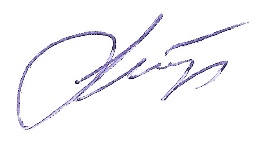 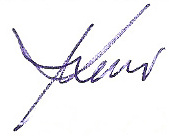 ………………………..						………………………….……………………Uchwała nr 1/2021Walnego Zebrania członków Stowarzyszenia Rodzinnego Ogrodu Działkowegoim. Marii Curie Skłodowskiej w Elbląguz dnia 26 czerwca 2021r.w sprawie: zatwierdzenia sprawozdania finansowego za 2020 rokWalne Zebranie członków Stowarzyszenia ROD w Elblągu działając na podstawie § 2 ust. 4 Regulaminu Walnego Zebrania Stowarzyszenia RODpostanawia:§ 1zatwierdzić sprawozdanie finansowe Zarządu Stowarzyszenia ROD za 2020 rok§ 2Sprawozdanie z prac Zarządu za 2020 rok wraz z rozliczeniem finansowym stanowi załącznik do niniejszej uchwały§ 3Uchwała wchodzi w życie z dniem podjęciaSekretarz							Przewodniczący…………………………………..						…………………………………..Uchwała nr 2/2021Walnego Zebrania członków Stowarzyszenia Rodzinnego Ogrodu Działkowegoim. Marii Curie Skłodowskiej w Elbląguz dnia 26 czerwca 2021r.w sprawie: absolutorium dla organów Stowarzyszenia za 2020 rokWalne Zebranie członków Stowarzyszenia ROD w Elblągu działając na podstawie § 26 ust. 1 
lit. d) Statutu Stowarzyszenia ROD postanawia:§ 1udzielić absolutorium nw. organom Stowarzyszenia ROD za ich działalność w 2020 rokuKomisji Rewizyjnej Stowarzyszenia RODZarządowi Stowarzyszenia RODKomisji Rozjemczej Stowarzyszenia ROD§ 2Uchwała wchodzi w życie z dniem podjęciaSekretarz							Przewodniczący…………………………………..						…………………………………..Uchwała nr 3/2021Walnego Zebrania członków Stowarzyszenia Rodzinnego Ogrodu Działkowegoim. Marii Curie Skłodowskiej w Elbląguz dnia 26 czerwca 2021 r.w sprawie: zatwierdzenia planu gospodarczego Zarządu Stowarzyszenia ROD na 2021 rokWalne Zebranie członków Stowarzyszenia ROD w Elblągu działając na podstawie § 26 ust. 1 
lit. e) Statutu Stowarzyszenia RODpostanawia:§ 1zatwierdzić plan gospodarczy zaproponowany przez Zarząd Stowarzyszenia ROD na 2021 rok§ 2Plan gospodarczy, w skład którego wchodzi plan pracy merytorycznej Stowarzyszenia, plan inwestycji i remontów oraz preliminarz finansowy na 2021 rok stanowi załącznik do niniejszej uchwały§ 3Uchwała wchodzi w życie z dniem podjęciaSekretarz							Przewodniczący…………………………………..						…………………………………..Uchwała nr 4/2021Walnego Zebrania członków Stowarzyszenia Rodzinnego Ogrodu Działkowegoim. Marii Curie Skłodowskiej w Elbląguz dnia 26 czerwca 2021r.w sprawie: podniesienia wybranych opłat ogrodowych ROD Walne Zebranie członków Stowarzyszenia ROD w Elblągu działając na podstawie § 26 ust. 1 
lit. f) Statutu Stowarzyszenia RODpostanawia:§ 1Podnieść opłatę ogrodową z 35 gr do 37 gr za m2 powierzchni dzierżawionej działki;§ 2Przesunąć termin obowiązywania opłaty od przyszłego roku.§ 3Uchwała wchodzi w życie z dniem podjęciaSekretarz							Przewodniczący…………………………………..						…………………………………..Uchwała nr 5/2021Walnego Zebrania członków Stowarzyszenia Rodzinnego Ogrodu Działkowegoim. Marii Curie Skłodowskiej w Elbląguz dnia 26 czerwca 2021r.w sprawie: podniesienia wybranych opłat ogrodowych ROD Walne Zebranie członków Stowarzyszenia ROD w Elblągu działając na podstawie § 26 ust. 1 
lit. f) Statutu Stowarzyszenia RODpostanawia:§ 1Podnieść składkę członkowską dla członków Stowarzyszenia ROD z 12 zł do 18 zł.§ 2Podniesienia składki członkowskiej automatycznie podnosi opłatę za administrowanie dla dzierżawców niezrzeszonych.§ 3Przesunąć termin obowiązywania opłaty od przyszłego roku.§ 4Uchwała wchodzi w życie z dniem podjęciaSekretarz							Przewodniczący…………………………………..						…………………………………..Uchwała nr 6/2021Walnego Zebrania członków Stowarzyszenia Rodzinnego Ogrodu Działkowegoim. Marii Curie Skłodowskiej w Elbląguz dnia 26 czerwca 2021r.w sprawie: wysokości opłat ogrodowych ROD pozostających na poziomie z ubiegłego roku Walne Zebranie członków Stowarzyszenia ROD w Elblągu działając na podstawie § 26 ust. 1 
lit. f) Statutu Stowarzyszenia RODpostanawia:§ 1Podtrzymać nw. opłaty na poziomie z ubiegłego roku:ekwiwalent za nieodpracowane godziny społeczne b/z 20 zł za godzinę x 5 godzin;opłata wodna i energetyczna b/z – 5 zł od działki oraz 4,80 zł opłaty przesyłowej od działki posiadającej dostęp do energii elektrycznej;przedpłata za zużytą wodę i energię elektryczną b/z – 10 zł od działki i 5 zł od działki z dostępem do energii elektrycznej;opłata za zużytą wodę i energię elektryczną wg stawek operatorów;opłata za wywóz śmieci wg stawek operatora;ubezpieczenie mienia oraz nnw w czasie prac społecznych (5 osób) 400 zł;ryczałt za przejazdy b/z /200 zł/;§ 2Uchwała wchodzi w życie z dniem podjęciaSekretarz							Przewodniczący…………………………………..						…………………………………..